Nya priser från 1 februari 2021	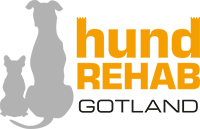 Friskvård & förebyggande insatser Friskvårdsbesiktning, rörelse, led och muskelstatus, individuella råd	650 krMassage, helkroppsmassage 60 min (inkl laser/djupvåg vid behov).	650 krSimning- friskvårdIntro (60 min) 1-2 gånger				650 kr	Fri-sim 5 kort (60 min)				990 krFri-sim 10 kort (60 min)				1750 krFri-sim abonnemang 3 mån (60 min) max 10 h/månaden		1260 kr (3 månader)Simning med instruktör 1 gång (45 min) 			650 krSimning med instruktör 5 gånger (45 min) 			2500 krSimning med instruktör 10 gånger (45 min)			4800 krWater tredmill – vattentrask, friskvårdWater tredmill 1 gång (60 min)  inkl friskvårds besiktning + mätning	750 krWater tredmill 5 gånger (30 min)			1500 krWater tredmill 10 gånger (30 min)			2700 krWater tredmill 20 gånger (30 min)			4800 krLöpband 5 kort					400 kr	10 kort					600 kr	Rehabilitering (ordination/remiss från veterinär)Här ingår laser/wtm/sim/vibb/journalföring/sjukgymnastik samt uppföljningKonsultation/enstaka tillfälle 			650 kr5- kort					3500 kr10-kort (45 min)				6800 kr20-kort (45min) 				10500 kr	LaserLaserbehandling 1 tillfälle, upp till 15 min	                                                    250 krLaserbehandling 1 tillfälle, upp till 30 min			450 krLilla laserkortet 5 ggr (ex sår, korta behandlingstider upp till 15 min)	1200 krStora laserkortet 10 ggr (ex kroniska besvär, behandlingstid 15-30 min)    4300 kr Djupvågsbehandling/ fascia behandling			I behandling, 30 min 				550 kr5 ggr					2700 kr10 ggr					5000 krÖvriga tjänsterVibrationsplatta + massagestol, 1 tillfälle			150 krVibrationsplatta + massagestol, 10 kort			1200 krKloklippning 					200 krDusch & bad + föning (självservice)			170 krKurser/föredrag 				offert  -balansboll -massage-Palpationskurs Övrig försäljningKlassfoder				170 kr / 5 kg- 320 kr/10 kgAktiv kött/fisk/extremSvenska djurapoteket sortiment	se separat prislista på anläggningenLeksaker/torkduk mm		se prislista på anläggning